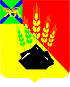 ДУМАМИХАЙЛОВСКОГО  МУНИЦИПАЛЬНОГО                                        РАЙОНА РЕШЕНИЕс. Михайловка24.12.2012г.                                                                                                                             № 370О Порядке проведения проверки достоверности и полноты сведений о доходах,  об имуществе иобязательствах имущественного характера, представляемых гражданами, претендующими на замещение должностей  муниципальной службы, муниципальными служащими  аппарата ДумыМихайловского муниципального района, замещающими указанные должности, достоверности и полноты сведений, представляемых гражданами  при поступлении на муниципальную службуВ соответствии с ч.6 ст.15 Федерального закона от 02.03.2007 №25-ФЗ «О муниципальной службе в Российской Федерации», п. 6 Указа Президента Российской Федерации от 21.09.2009 №1065 «О проверке достоверности и полноты сведений, представляемых гражданами, претендующими на замещение должностей федеральной государственной службы, и федеральными государственными служащими, и соблюдения  федеральными государственными служащими  требований  к служебному поведению», Думы Михайловского муниципального  районаР Е Ш И Л А:1. Утвердить  прилагаемый Порядок  проведения сведений о доходах,  об имуществе и обязательствах имущественного характера,  представляемых гражданами, претендующими  на замещение должностей  муниципальной службы,  муниципальными служащими  аппарата Думы Михайловского муниципального района,  замещающими указанные должности, достоверности  и полноты сведений, представляемых гражданами   при поступлении на муниципальную службу, соблюдения муниципальными служащими ограничений и запретов, требований о предотвращении или об урегулировании конфликта интересов,  исполнения ими обязанностей, установленных в целях противодействия коррупции.2. Настоящее решение  подлежит обнародованию.3. Настоящее решение направить главе района для подписания.Председатель Думы Михайловского муниципального района                                                                           В.В.Остапец   ПОРЯДОК проведения проверки достоверности и полноты  сведений о доходах,  об имуществе и обязательствах имущественного характера,  представляемых гражданами, претендующими на замещение должностей  муниципальной службы, муниципальными служащими  аппарата Думы  Михайловского муниципального района, замещающими указанные должности, достоверности и полноты сведений, представляемых гражданами  при поступлении на муниципальную службу, соблюдения муниципальными служащими ограничений и запретов, требований о предотвращении или об урегулировании конфликта интересов,  исполнения ими обязанностей, установленных в целях противодействия коррупции1. Настоящим Положением определяется порядок осуществления проверки:1.1. Достоверности и полноты сведений о доходах, об имуществе и обязательствах имущественного характера, представляемых в соответствии с муниципальными правовыми актами Михайловского муниципального района, определяющими порядок их предоставления:гражданами, претендующими на замещение должностей муниципальной службы (далее - граждане);муниципальными служащими, замещающими должности муниципальной службы (далее - муниципальные служащие);1.2. Достоверности и полноты сведений, представляемых гражданами при поступлении на муниципальную службу в соответствии с нормативными правовыми актами Российской Федерации и Приморского края;1.3. Соблюдения муниципальными служащими ограничений и запретов, требований о предотвращении или об урегулировании конфликта интересов, исполнения ими обязанностей, установленных Федеральным законом от 25 декабря 2008 года N 273-ФЗ "О противодействии коррупции" и другими федеральными законами и законами Приморского края в целях противодействия коррупции (далее - требования к служебному поведению).2. Проверка, предусмотренная подпунктами 1.2 и 1.3 пункта 1 настоящего Положения, осуществляется в отношении граждан и муниципальных служащих, замещающих любую должность муниципальной службы.3. Проверка достоверности и полноты сведений о доходах, об имуществе и обязательствах имущественного характера, представляемых муниципальным служащим, замещающим должность муниципальной службы, не включенную в перечень должностей муниципальной службы, установленный муниципальным нормативным правовым актом, и претендующим на замещение должности муниципальной службы, предусмотренной этим перечнем должностей, осуществляется в порядке, установленном настоящим Положением.4. Проверка, предусмотренная пунктом 1 настоящего Положения, осуществляется по решению должностного лица, уполномоченного назначать гражданина либо назначившего муниципального служащего на должность муниципальной службы.Решение принимается отдельно в отношении каждого гражданина или муниципального служащего и оформляется в письменной форме.5. Проверка, предусмотренная пунктом 1 настоящего Положения, осуществляется кадровой службой органа местного самоуправления (должностным лицом, осуществляющим функции кадровой службы) (далее - кадровая служба).6. Основанием для проведения проверки является поступление гражданина на муниципальную службу или информация, представленная в письменном виде:а) правоохранительными органами, иными государственными органами, органами местного самоуправления и их должностными лицами;б) работниками подразделений кадровых служб органов местного самоуправления по профилактике коррупционных и иных правонарушений (должностными лицами кадровой службы указанных органов, ответственных за работу по профилактике коррупционных и иных правонарушений);в) постоянно действующими руководящими органами политических партий и зарегистрированных в соответствии с законом иных общероссийских и краевых общественных объединений, не являющихся политическими партиями;г) Общественной палатой Российской Федерации;д) общероссийскими, краевыми, местными средствами массовой информации.7. Информация анонимного характера не может служить основанием для проверки.8. Проверка осуществляется в срок, не превышающий 60 дней со дня принятия решения о ее проведении. Срок проверки может быть продлен до 90 дней лицом, принявшим решение о ее проведении.9. Кадровая служба осуществляет проверку самостоятельно.10. При осуществлении проверки, предусмотренной пунктом 1 настоящего Положения, кадровая служба вправе:проводить беседу с гражданином или муниципальным служащим;изучать представленные гражданином или муниципальным служащим сведения о доходах, об имуществе и обязательствах имущественного характера и дополнительные материалы;получать от гражданина или муниципального служащего пояснения по представленным им сведениям о доходах, об имуществе и обязательствах имущественного характера и материалам;направлять в установленном порядке запросы в органы прокуратуры Российской Федерации, иные федеральные государственные органы (кроме федеральных органов исполнительной власти, уполномоченных на осуществление оперативно-розыскной деятельности, кредитных организаций, уполномоченных на предоставление справок по операциям, счетам и вкладам физических лиц, налоговых органов, а также органов, осуществляющих регистрацию прав на недвижимое имущество и сделок с ними), органы государственной власти субъектов Российской Федерации, территориальные органы федеральных органов исполнительной власти, органы местного самоуправления, организации об имеющихся у них сведениях: о доходах, об имуществе и обязательствах имущественного характера гражданина или муниципального служащего, его супруги (супруга) и несовершеннолетних детей; о достоверности и полноте сведений, представленных гражданином в соответствии с нормативными правовыми актами Российской Федерации и Приморского края; о соблюдении муниципальным служащим требований к служебному поведению;наводить справки у физических лиц и получать от них информацию с их согласия;осуществлять анализ сведений, представленных гражданином или муниципальным служащим в соответствии с законодательством Российской Федерации и Приморского края о противодействии коррупции.11. В запросе, предусмотренном абзацем пятым пункта 10 настоящего Положения, указываются:фамилия, имя, отчество руководителя государственного органа или организации, в которые направляется запрос;нормативный правовой акт, на основании которого направляется запрос;фамилия, имя, отчество, дата и место рождения, место регистрации, жительства и (или) пребывания, должность и место работы (службы) гражданина или муниципального служащего, его супруги (супруга) и несовершеннолетних детей, сведения о доходах, об имуществе и обязательствах имущественного характера которых проверяются, гражданина, представившего сведения в соответствии с нормативными правовыми актами Российской Федерации и Приморского края, полнота и достоверность которых проверяются, либо муниципального служащего, в отношении которого имеются сведения о несоблюдении им требований к служебному поведению;содержание и объем сведений, подлежащих проверке;срок представления запрашиваемых сведений;фамилия, инициалы и номер телефона муниципального служащего, подготовившего запрос;другие необходимые сведения.12.  Кадровая служба обеспечивает:уведомление в письменной форме гражданина или муниципального служащего о начале в отношении него проверки и разъяснение ему содержания абзаца третьего настоящего пункта - в течение двух рабочих дней со дня получения соответствующего решения;проведение в случае обращения гражданина или муниципального служащего беседы с ним, в ходе которой он должен быть проинформирован о том, какие сведения, представляемые им в соответствии с настоящим Положением, и соблюдение каких требований к служебному поведению подлежат проверке, - в течение семи рабочих дней со дня обращения муниципального служащего, а при наличии уважительной причины - в срок, согласованный с муниципальным служащим.13. По окончании проверки кадровая служба обязана ознакомить гражданина или муниципального служащего с результатами проверки с соблюдением законодательства Российской Федерации о государственной тайне.14. Муниципальный служащий вправе:давать пояснения в письменной форме: в ходе проверки; по вопросам, указанным в абзаце третьем пункта 14 настоящего Положения; по результатам проверки;представлять дополнительные материалы и давать по ним пояснения в письменной форме;обращаться в кадровую службу с подлежащим удовлетворению ходатайством о проведении с ним беседы по вопросам, указанным в абзаце третьем пункта 14 настоящего Положения.15. Пояснения, указанные в пункте 14 настоящего Положения, приобщаются к материалам проверки.16. На период проведения проверки муниципальный служащий может быть отстранен от замещаемой должности муниципальной службы на срок, не превышающий 60 дней со дня принятия решения о ее проведении. Указанный срок может быть продлен до 90 дней лицом, принявшим решение о проведении проверки.На период отстранения муниципального служащего от замещаемой должности муниципальной службы денежное содержание по замещаемой им должности сохраняется.17. Кадровая служба представляет лицу, принявшему решение о проведении проверки, доклад о ее результатах.18. По результатам проверки должностному лицу, уполномоченному назначать гражданина на должность муниципальной службы или назначившему муниципального служащего на должность муниципальной службы, представляется доклад. При этом в докладе должно содержаться одно из следующих предложений:а) о назначении гражданина на должность муниципальной службы;б) об отказе гражданину в назначении на должность муниципальной службы;в) об отсутствии оснований для применения к муниципальному служащему мер юридической ответственности;г) о применении к муниципальному служащему мер юридической ответственности;д) о предоставлении материалов проверки в соответствующую комиссию по соблюдению требований к служебному поведению муниципальных служащих и урегулированию конфликта интересов.19. Сведения о результатах проверки с письменного согласия лица, принявшего решение о ее проведении, предоставляются кадровой службой с одновременным уведомлением об этом гражданина или муниципального служащего, в отношении которых проводилась проверка, правоохранительным и налоговым органам, постоянно действующим руководящим органам политических партий и зарегистрированных в соответствии с законом иных краевых и общероссийских общественных объединений, не являющихся политическими партиями, Общественной палате Российской Федерации, предоставившим информацию, явившуюся основанием для проведения проверки, с соблюдением законодательства Российской Федерации о персональных данных и государственной тайне.20. При установлении в ходе проверки обстоятельств, свидетельствующих о наличии признаков преступления или административного правонарушения, материалы об этом представляются в государственные органы в соответствии с их компетенцией.21. Должностное лицо, уполномоченное назначать гражданина на должность муниципальной службы или назначившее муниципального служащего на должность муниципальной службы, рассмотрев доклад и соответствующее предложение, указанные в пункте 19 настоящего Положения, принимает одно из следующих решений:а) назначить гражданина на должность муниципальной службы;б) отказать гражданину в назначении на должность муниципальной службы;в) применить к муниципальному служащему меры юридической ответственности;г) представить материалы проверки в соответствующую комиссию по соблюдению требований к служебному поведению муниципальных служащих и урегулированию конфликта интересов.22. Подлинники справок о доходах, об имуществе и обязательствах имущественного характера, поступивших в кадровую службу приобщаются к личным делам муниципальных служащих.23. Материалы проверки хранятся в кадровой службе в течение трех лет со дня ее окончания, после чего передаются в архив.